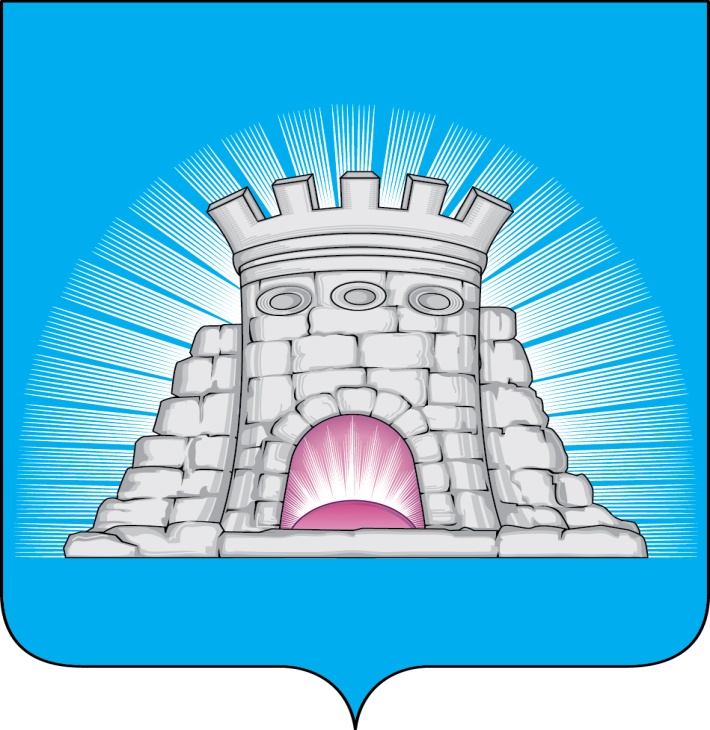 П О С Т А Н О В Л Е Н И Е 14.06.2022           №     965/6г.Зарайск                           О внесении изменений в постановление главы                            городского округа Зарайск Московской области                            от 22.10.2021 № 1671/10 «Об утверждении                            краткосрочного плана реализации региональной                            программы капитального ремонта общего                             имущества в многоквартирных домах, расположенных                             на территории городского округа Зарайск                            Московской области на 2020-2022 годы»       В соответствии с постановлением Правительства Московской области от 14.03.2017 от № 156/8 «Об утверждении Порядка утверждения краткосрочного плана реализации региональной программы капитального ремонта общего имущества в многоквартирных домах, расположенных на территории Московской области»                                            П О С Т А Н О В Л Я Ю:      1. Внести в постановление главы городского округа Зарайск Московской области от 22.10.2021 № 1671/10 «Об утверждении краткосрочного плана реализации региональной программы капитального ремонта общего имущества в многоквартирных домах, расположенных на территории городского округа Зарайск Московской области на 2020-2022 годы» (далее Постановление) следующие изменения:      Приложение к Постановлению «Краткосрочный план на 2020-2022 годы» изложить в новой редакции (прилагается).     2. Опубликовать настоящее Постановление на официальном сайте администрации городского округа Зарайск в информационно-телекоммуникационной сети «Интернет».     3. Контроль за исполнением настоящего Постановления возложить на заместителя главы администрации городского округа Зарайск Простоквашина А.А.Глава городского округа    В.А. ПетрущенкоВерно:Начальник службы делопроизводства    Л.Б. Ивлева                                   14.06.2022                                                                                                                                009472Послано: в дело, Простоквашину А.А., отдел ЖКХ, отдел благоустройства и                               ООС -2, в прокуратуру, СВ со СМИ. Д.О. Синев 849666-2-60-13